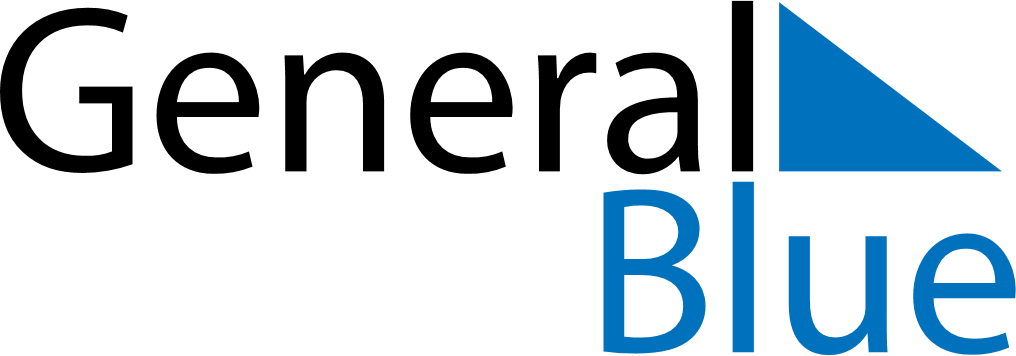 August 2018August 2018August 2018August 2018IcelandIcelandIcelandMondayTuesdayWednesdayThursdayFridaySaturdaySaturdaySunday123445678910111112Commerce Day131415161718181920212223242525262728293031